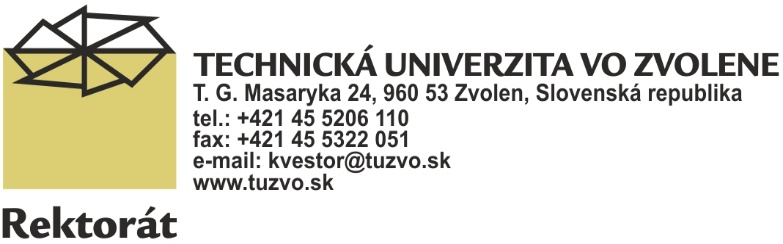 Výsledok obchodnej  verejnej  súťaže Predaj nákladného automobilu Iveco Trakker 190E38W, autobusu Isuzu Turquise a špeciálneho prívesu Huffermann HAR 20.67ktorá bola zverejnená  na stránke  auto.bazos.sk a na web stránke TUZVOPredložené súťažné návrhy:1. BETEP s.r.o. 		autobus Isuzu Turquise	8.050,- € s DPH2. Rober Knapec		autobus Isuzu Turquise	2.500,- € s DPH3. Top truck agency KFT.	autobus Isuzu Turquise	8.000,- € bez DPH4. Lorry s.r.o. 			automobil Iveco Trakker	13.560,- € s DPH5. Miloš Dubiňák		autobus Isuzu Turquise	5.000,- € s DPH6. Ján Minarovič Minarovič	autobus Isuzu Turquise	8.050,- € s DPH7. Gábor Taba 		autobus Isuzu Turquise	10.000,- € s DPH8. Jindřich Matušinec 	automobil Iveco Trakker	12.000,- s DPHna špeciálny príves Hufferman cenová ponuka neprišlaVýsledok obchodnej verejnej súťaže:V zmysle kritéria na vyhodnotenie súťaže – najvyššia konečná ponúknutá cena, predložený návrh zodpovedá podmienkam súťaže a navrhovateľom ponúknutá cena nie je nižšia ako cena podľa znaleckého posudku, najlepšiu ponuku na predaj nákladného automobilu Iveco Trakker 190E38W predložila fy Lorry s.r.o. za 13.560,- EUR s DPH a na predaj autobusu Isuzu Turquise p. Gábor Taba za 10.000,- EUR s DPH.Vo Zvolene, dňa 25.6.2024 